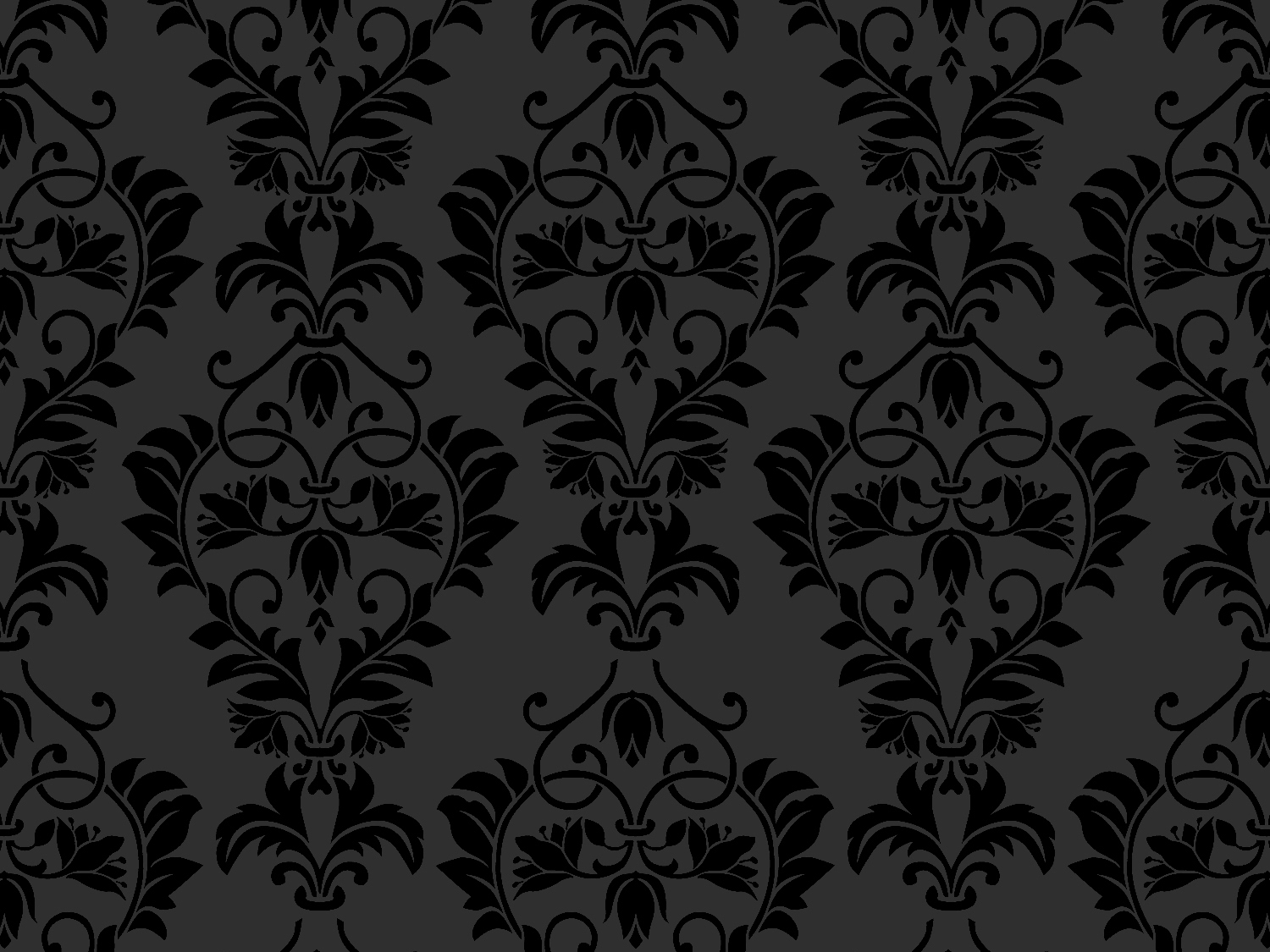 Langues parlées : français, anglaisFormation scolaire Études collégiales en commercialisation de la mode                                              2018Collège LaSalle    Diplôme en service de bar                                                                                          2017   Master School of Brtending 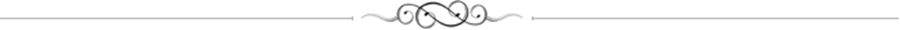 Expérience de travailServeuse                                                                                                                      2017-2018ScarletEffectuer la mise en place, assurer un service de qualité, prise des commandes Barmaid                                                                                                                      2013-2014Bistro Plus                                                                                                               Effectuer le service des boissons, préparer le bar, gérer la marchandiseServeuse                                                                                                                      2013-2014Dagobert                                                                                                                        Servir les clients, aider les barmaids, nettoyer les tables  Conseillère en vente                                                                                                   2013Capitaine D’a Bord                                                                                                     Conseiller les clients, entretenir le magasin, conclure les ventes Qualités professionnelles Engagements sociauxCampagne de financement pour un voyage au Costa Rica                                 2008-2009Campagne de financement pour un bal de finissant                                            2010-2011Disciplinée SociableTravaillanteAttentivePonctuelleAutonome